NOMBRE:………………………………………………………………….Explicación: Las palabras se componen de sílabas, cada sílaba es un trocito de una palabra completa.Puedes dar golpes con las palmas, cuenta los golpes que diste, y ya tienes el resultado.Ejemplos:                                                                                          CA  -  SA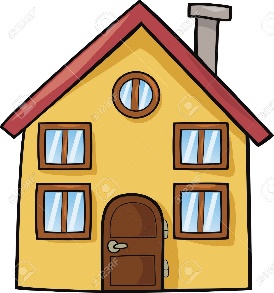 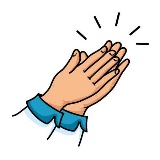 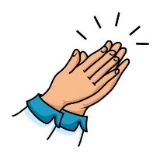 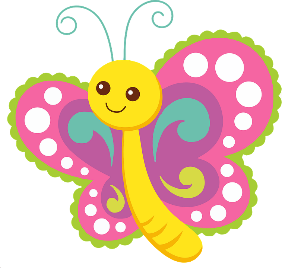          MA – RI – PO -  SA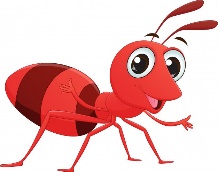 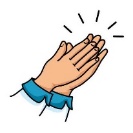 	            HOR – MI – GA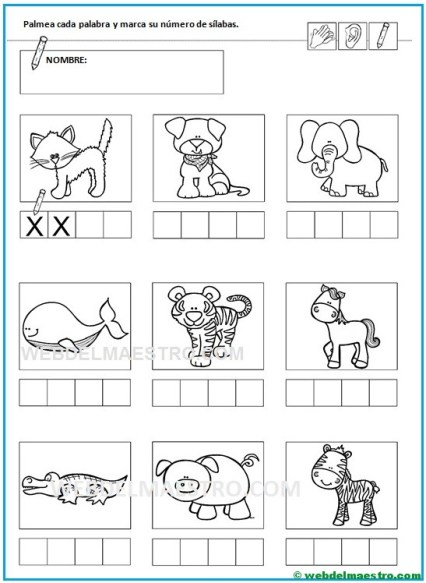 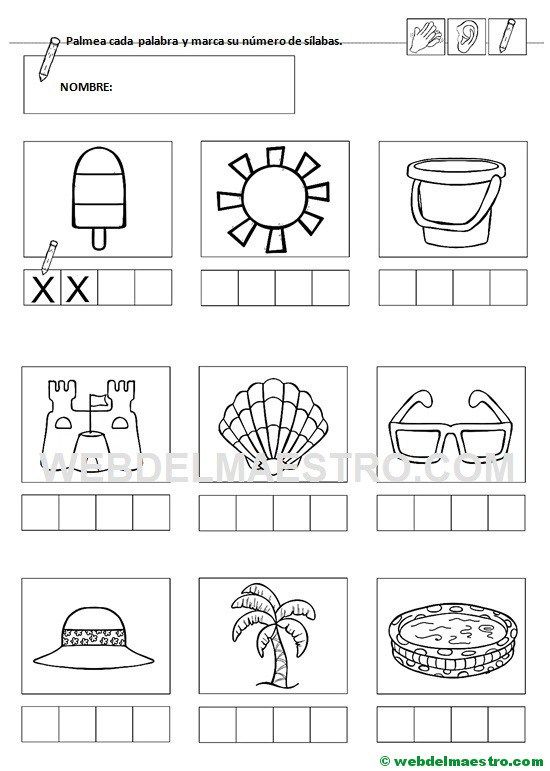 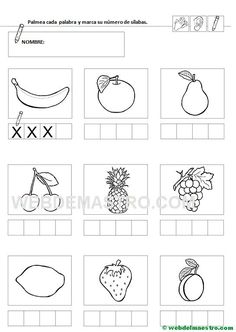 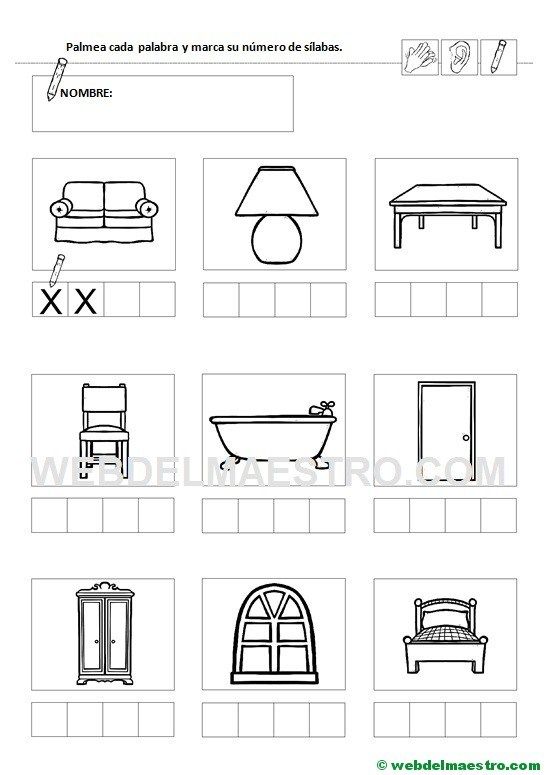 